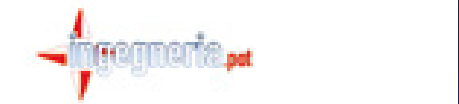 Unical, 6 maggio, 2020Gentile Dirigente,fra le azioni che l’Unical ha progettato in questo difficile periodo conseguente al Corona Virus, sono previste attività di Orientamento a distanza rivolte agli studenti in procinto di scegliere quali studi intraprendere dopo la maturità.I quattro dipartimenti dell’area di Ingegneria dell’Unical, aderendo alla proposta dell’Ateneo e nell’ambito di un progetto nazionale POT.INGEGNERIA (progetto di Orientamento e Tutorato), hanno organizzato degli incontri telematici di Orientamento per gli studenti delle scuole superiori.Ciascun Dipartimento:DIMEG (Dipartimento di Ingegneria Meccanica, Energetica e Gestionale www.dimeg.unical.it ) DINCI: (Dipartimento di Ingegneria Civile http://www.ingegneriacivile.unical.it/)DIAm:  (Dipartimento di Ingegneria dell’Ambiente http://www.diam.unical.it/)  DIMES: (Dipartimento di Ingegneria Informatica, Modellistica, Elettronica e Sistemistica http://www.dimes.unical.it/) ha fissato un Calendario di incontri e sarà a disposizione degli studenti per informazioni legate a:TOLC@casa per l’ammissione anticipataFasi successive dell’ammissione all’Unical anche come riferimento ai Corsi di Studio a Ciclo unicoIndicazioni sulle peculiarità di ciascun corso di studioPer il mese di maggio, il programma prevede di incontrare gli studenti, singolarmente o anche in gruppi insieme a docenti della loro scuola, in stanze virtuali alle quali si può accedere attraverso i link riportati di seguito:Link per gli incontriDIMEG: 	Corso di laurea in Ingegneria GestionaleOgni martedì e mercoledì pomeriggio dal 05 al 27 maggio alle ore 15.00. Per partecipare a questi incontri è bene prenotarsi al seguente link: https://rebrand.ly/ModuloPrenotazione. Il link per incontrare  docenti e studenti all'incontro live è il seguente (preferibilmente da PC e Chrome): https://rebrand.ly/UnCaffeConilProf. Corso di laurea in Ingegneria MeccanicaOgni giovedì pomeriggio dal 07 al 28 maggio alle ore 15.00. Per partecipare a questi incontri è bene prenotarsi al seguente link: https://forms.gle/yykFfkMhw6gSu1iAA . Il link per incontrare i docenti all'incontro live è il seguente (preferibilmente da PC e Chrome):  https://rebrand.ly/76ivt9s Il link porta a una 'riunione' su Teams, fermo restando che è possibile partecipare via web. DINCI: 	Corsi di laurea in Ingegneria Civile ed Edile ArchitetturaMartedì 12 maggio e poi tutti i giovedì dal 14 al 28 maggio dalle ore 9:00 alle ore 11:30. Per partecipare a questi incontri è bene prenotarsi al seguente link:http://www.ingegneriacivile.unical.it/openmay/prenota  Il link per incontrare docenti e studenti all'incontro live è il seguente (preferibilmente da PC e Chrome): http://www.ingegneriacivile.unical.it/openmay/. Il link porta a una 'riunione' su Teams, fermo restando che è possibile partecipare via web. DIAm:	Ogni martedì e giovedì dalle 15:00 alle 16:00 il link è il seguente 	Per partecipare a questi incontri è bene prenotarsi al seguente link:https://teams.microsoft.com/l/meetup-join/19%3ameeting_ZWJkZjRjYTEtMTQ1ZC00YTUwLWI2NzMtNTU3ODI1NDBkMjQw%40thread.v2/0?context=%7b%22Tid%22%3a%227519d0cd-2106-47d9-adcb-320023abff57%22%2c%22Oid%22%3a%22433dbd66-090c-4b6e-9a6b-da8d83dde8b7%22%7dDIMES: 	Corsi di laurea in Ingegneria Alimentare, Elettronica ed InformaticaOgni venerdì dal 15 al 29 maggio dalle ore 9:00 alle ore 11:30. Per partecipare a questi incontri è bene prenotarsi inviando una email ad alfredo.garro@unical.it Il link per partecipare agli incontri live è il seguente:https://teams.microsoft.com/l/team/19%3a9eb6ee0d31084159aab11c87bf28bd56%40thread.tacv2/conversations?groupId=6eb3133f-e37e-4a2e-b110-f574a2a4b1e0&tenantId=7519d0cd-2106-47d9-adcb-320023abff57 Il link porta a una ‘riunione’ su Teams sul quale saranno avviate le riunioni legate a ciascun incontro.Prof. Paolo Veltri (Coordinatore Unical Progetto Ingegneria.POT)